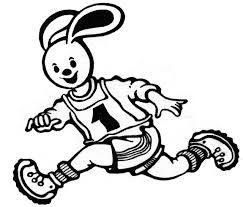 Vážení rodiče,Představujeme Vám projekt „ Atletická přípravka“, který ve spolupráci se ZŠ Křídlovická a SK Speed Brno připravujeme pro Vaše děti.Cílem projektu „Atletická přípravka“ není prioritně vychovat budoucí profesionální atlety. Jde o službu pro rodiče, kteří chtějí, aby se jejich děti naučily pravidelnému a zdravému pohybu, zabavily se a do budoucna se mohly zaměřit na jakýkoliv sport, ať už rekreačně či závodně. Služba je určena rodičům, kteří hledají pro své ratolesti kroužek zaměřený na všestrannou pohybovou aktivitu. Dnešní nabídka pro děti je pestrá – od plavání, gymnastiky, tenisu florbalu až po keramiku či zpět. Atletika je však v něčem jiná. V začátcích nenutí děti ke specializaci, s čímž se v mnoha jiných sportech setkáte. Běh, skok, hod, to jsou pohybové aktivity, které jsou základem nejen pro jednotlivé disciplíny v atletice, ale i v jiných sportech. Program bude obsahovat i spoustu her a zábavy, soutěže, což předem k dětskému věku patří. Náš projekt předpokládá návaznost i v dalších ročnících ZŠ, a to jak pro děti, které se budou chtít jen „hýbat“, tak pro děti, které by se později chtěly atletice věnovat na závodní úrovni.Kde: velká a malá tělocvična ZŠ Křídlovická nebo školní hřištěKdy  :Středa 15.15 – 16.00Přihlášky: Obdržíte počátkem září od třídního učiteleCena:  150 Kč měsíčněKDO: děti 1. – 4. třídDotazy, informace:  Bc. Martina Pavlištíková  - 739405866  www.atletikabrno.cz 